The Family Court of the State of 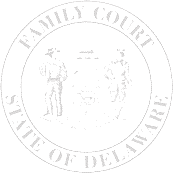 In and For  New Castle County  Kent County  Sussex CountyJuvenile Competency Status ReportState of DelawareState of DelawareCalendar Date:Calendar Date:v.v.Case #:DOB:Email Address:THE UNDERSIGNED ATTORNEY/PARTY REQUESTS THE FOLLOWING:  ContinuanceReason:Reason:Reason:Prior Scheduling:Prior Scheduling:Prior Scheduling:Prior Scheduling:Prior Scheduling:Prior Scheduling:Prior Scheduling:  CapiasAmount:Amount:Amount:$     $     $     $     $     $     Secured / UnsecuredSecured / UnsecuredSecured / UnsecuredSecured / UnsecuredSecured / UnsecuredSecured / UnsecuredFailure to Appear by:Failure to Appear by:Failure to Appear by:Failure to Appear by:Failure to Appear by:Failure to Appear by:Failure to Appear by:Failure to Appear by:  Scheduling Request  Schedule on calendar for competency:  Schedule on calendar for competency:  Schedule on calendar for competency:  Schedule on calendar for competency:  Schedule on calendar for competency:  Schedule on calendar for competency:  Schedule on calendar for competency:  Schedule on calendar for competency:  Schedule on calendar for competency:  Schedule on calendar for competency:  Schedule on calendar for competency:  Schedule on calendar for competency:  Review:  Review:  Review:  Review:  Review:  Contested Hearing:  Contested Hearing:  Contested Hearing:atat  Youth Wellness Court Entry Case Review:  Youth Wellness Court Entry Case Review:  Youth Wellness Court Entry Case Review:  Youth Wellness Court Entry Case Review:  Youth Wellness Court Entry Case Review:  Youth Wellness Court Entry Case Review:  Youth Wellness Court Entry Case Review:  Youth Wellness Court Entry Case Review:  Youth Wellness Court Entry Case Review:  Youth Wellness Court Entry Case Review:  Youth Wellness Court Entry Case Review:  Youth Wellness Court Entry Case Review:  Youth Wellness Court Entry Case Review:atat  Return to regular scheduling track for trial  (not a YWC case)  Return to regular scheduling track for trial  (not a YWC case)  Return to regular scheduling track for trial  (not a YWC case)  Return to regular scheduling track for trial  (not a YWC case)  Return to regular scheduling track for trial  (not a YWC case)  Return to regular scheduling track for trial  (not a YWC case)  Return to regular scheduling track for trial  (not a YWC case)  Return to regular scheduling track for trial  (not a YWC case)  Return to regular scheduling track for trial  (not a YWC case)  Return to regular scheduling track for trial  (not a YWC case)  Return to regular scheduling track for trial  (not a YWC case)  Return to regular scheduling track for trial  (not a YWC case)  Return to regular scheduling track for trial  (not a YWC case)  Return to regular scheduling track for trial  (not a YWC case)  Return to regular scheduling track for trial  (not a YWC case)  Other:    Other:    Other:    Other:    Other:  Respondent’s Counsel/Pro Se RespondentDeputy Attorney GeneralCounsel/Respondent PrintDeputy Attorney General PrintThe Court, having considered the request of the parties, grants the above noted relief.  So Ordered.The Court, having considered the request of the parties, grants the above noted relief.  So Ordered.The Court, having considered the request of the parties, grants the above noted relief.  So Ordered.The Court, having considered the request of the parties, grants the above noted relief.  So Ordered.The Court, having considered the request of the parties, grants the above noted relief.  So Ordered.The Court, having considered the request of the parties, grants the above noted relief.  So Ordered.The Court, having considered the request of the parties, grants the above noted relief.  So Ordered.The Court, having considered the request of the parties, grants the above noted relief.  So Ordered.The Court, having considered the request of the parties, grants the above noted relief.  So Ordered.The Court, having considered the request of the parties, grants the above noted relief.  So Ordered.CAPIAS ISSUEDCAPIAS ISSUEDBail Amount:Bail Amount:$       $        Secured     Unsecured Secured     Unsecured Secured     UnsecuredCase ContinuedCase ContinuedRescheduled to:Rescheduled to:Rescheduled to:at R03 – Prosecution Request          R06 – Defense Request          R07 – Court Notice Errors R08 – Reschedule via Hearing Officer Direction and/or Court Closures                 R09 – Joint Request R03 – Prosecution Request          R06 – Defense Request          R07 – Court Notice Errors R08 – Reschedule via Hearing Officer Direction and/or Court Closures                 R09 – Joint Request R03 – Prosecution Request          R06 – Defense Request          R07 – Court Notice Errors R08 – Reschedule via Hearing Officer Direction and/or Court Closures                 R09 – Joint Request R03 – Prosecution Request          R06 – Defense Request          R07 – Court Notice Errors R08 – Reschedule via Hearing Officer Direction and/or Court Closures                 R09 – Joint Request R03 – Prosecution Request          R06 – Defense Request          R07 – Court Notice Errors R08 – Reschedule via Hearing Officer Direction and/or Court Closures                 R09 – Joint Request R03 – Prosecution Request          R06 – Defense Request          R07 – Court Notice Errors R08 – Reschedule via Hearing Officer Direction and/or Court Closures                 R09 – Joint Request R03 – Prosecution Request          R06 – Defense Request          R07 – Court Notice Errors R08 – Reschedule via Hearing Officer Direction and/or Court Closures                 R09 – Joint Request R03 – Prosecution Request          R06 – Defense Request          R07 – Court Notice Errors R08 – Reschedule via Hearing Officer Direction and/or Court Closures                 R09 – Joint Request R03 – Prosecution Request          R06 – Defense Request          R07 – Court Notice Errors R08 – Reschedule via Hearing Officer Direction and/or Court Closures                 R09 – Joint Request R03 – Prosecution Request          R06 – Defense Request          R07 – Court Notice Errors R08 – Reschedule via Hearing Officer Direction and/or Court Closures                 R09 – Joint RequestOtherAdditional Comments: Additional Comments: Additional Comments: Additional Comments:                                                       Date                                                      Date                                                      DateJudge / Commissioner